Ул. Пролетарская	                              	Ул. Заводская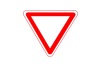 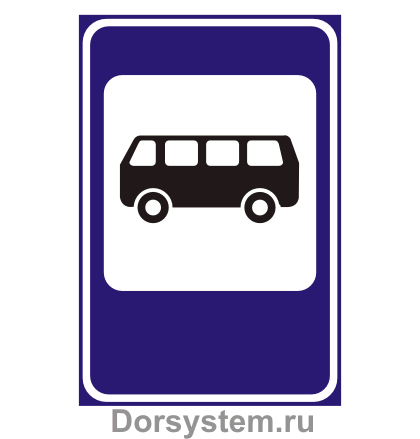 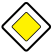 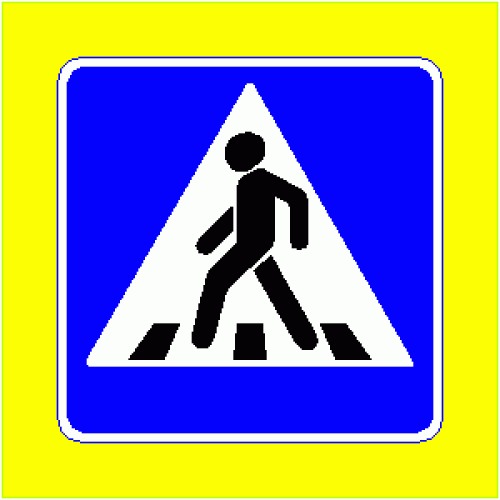 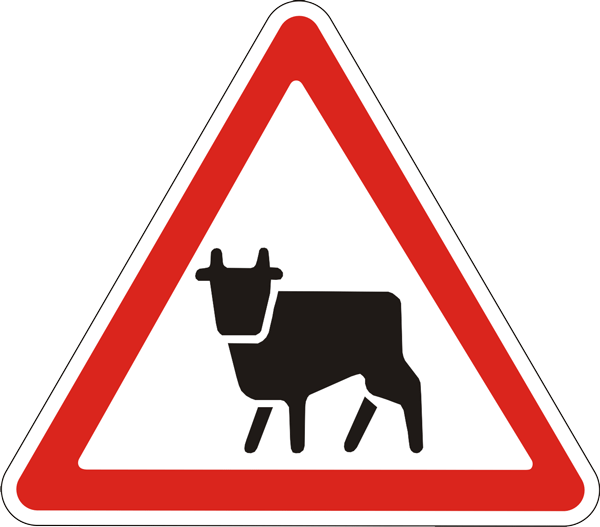 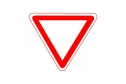 		Ул. Аксаутская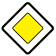 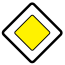 	Ул. ЯковенкоУл. Яковенко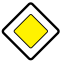 Ул. Красноармейская	ул. Красноармейская                                                                                 ул. Ленина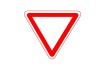 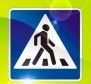 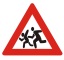 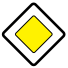                         Ул. Советская                                                                              	Ул. Буденного                                                                                                                                  	ул. Базарная	Ул. Базарная               -  движение автобуса по маршрутам - автобусная остановка	 - места сбора детей - осторожно возможно появление детей - уступи дорогу - пешеходный переход - возможность появления скота